03.04.20Тема. Мішані числаЯкому з наступних виразів дорівнює дріб ? 1) а + 7; 2) а – 7; 3) а – 7; 4) а : 7.Відповіддю до якої з наступних задач є число ?1) Зайдіть частку чисел 7 і 5.2) Скільки шоколадок отримав кожен з 7 учнів, якщо між ними порівну поділили 5 шоколадок?3) З якою швидкістю йшов пішохід, якщо за 7 годин він пройшов ?4) З  тканини пошили 5 платтячок. Скільки метрів тканини пішло на кожне платтячко?5) Розв'яжіть рівняння 6х = 5.Розв'яжіть рівняння:1)  = 3; 2)  = 3; 3) 3у = 6; 4) 6y = 3.Обчисліть: +; +; +; +; +.https://uk.wikipedia.org/wiki/%D0%9C%D1%96%D1%88%D0%B0%D0%BD%D0%B5_%D1%87%D0%B8%D1%81%D0%BB%D0%BEДодаткові задачіЗа тиждень сім'я спожила  картоплі. Скільки кілограмів картоплі витратили за 1 день?Турист пройшов  за 4 год. Знайдіть швидкість туриста. Яку відстань він пройде за 2 год?Учень розв'язав 12 рівнянь за 40 хв. Скільки хвилин він розв'язував кожне рівняння? Скільки секунд він витратив на розв'язування кожного рівняння?У Вінні-Пуха декілька банок, які вміщують  кг меду. Скільки знадобиться таких банок, щоб розкласти в них 6кг меду?Замість квадратиків запишіть такі числа, щоб утворились правильні рівності:1)  2) 3) 4) 5)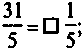 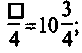 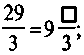 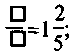 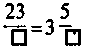 Розв'яжіть рівняння:
1) ; 2) ; 3) .Домашнє завданняНаведіть приклад неправильного дробу, який: 1) можна подати у вигляді мішаного числа; 2) можна подати у вигляді натурального числа.Чи правильна рівність?1) ; 2) ;  3) .